Gmina Łopusznoul. Konecka 1226 - 070 ŁopusznoINFORMACJA POKONTROLNA NR KC-I.432.359.1.2022/PP-1z kontroli w trakcie realizacji projektu nr RPSW.06.05.00-26-0043/17
pn. Rewitalizacja miejscowości Łopuszno, realizowanego w ramach Działania
6.5 Rewitalizacja obszarów miejskich i wiejskich, 6 Osi priorytetowej Rozwój miast Regionalnego Programu Operacyjnego Województwa Świętokrzyskiego na lata 2014 – 2020, polegającej
na weryfikacji dokumentów w zakresie prawidłowości przeprowadzenia właściwych procedur dotyczących udzielania zamówień publicznych, przeprowadzonej na dokumentach w siedzibie Instytucji Zarządzającej Regionalnym Programem Operacyjnym Województwa Świętokrzyskiego na lata 2014 – 2020 w dniach od 20 do 21 czerwca 2022 r. oraz na dokumentach dostarczonych do dnia
4 lipca 2022 r.I. INFORMACJE OGÓLNE:Nazwa i adres badanego Beneficjenta:Gmina Łopusznoul. Konecka 1226 - 070 ŁopusznoStatus prawny Beneficjenta:GminaII. PODSTAWA PRAWNA KONTROLI:Niniejszą kontrolę przeprowadzono na podstawie art. 23 ust. 1 w związku z art. 22 ust. 4 ustawy z dnia 11 lipca 2014 r. o zasadach realizacji programów w zakresie polityki spójności finansowanych w perspektywie finansowej 2014 – 2020 (Dz.U. z 2020 r., poz. 818 z późn. zm.).III.OBSZAR I CEL KONTROLI:Cel kontroli stanowi weryfikacja dokumentów w zakresie prawidłowości przeprowadzenia przez Beneficjenta właściwych procedur dotyczących udzielania zamówień publicznych
w ramach realizacji projektu nr RPSW.06.05.00-26-0043/17 pn.: Rewitalizacja miejscowości Łopuszno.Weryfikacja obejmuje dokumenty dotyczące udzielania zamówień publicznych związanych
z wydatkami przedstawionymi przez Beneficjenta we wniosku o płatność nr RPSW.06.05.00-26-0043/17-001.Kontrola przeprowadzona została przez Zespół Kontrolny złożony z pracowników Departamentu Kontroli i Certyfikacji RPO Urzędu Marszałkowskiego Województwa Świętokrzyskiego z siedzibą w Kielcach, w składzie:Pan Przemysław Pikuła (kierownik Zespołu Kontrolnego),Pani Aneta Serweta (członek Zespołu Kontrolnego),IV. USTALENIA SZCZEGÓŁOWE:W wyniku dokonanej w dniach od 20 czerwca do 4 lipca 2022 roku, Zespół Kontrolny ustalił,
co następuje:Partner Projektu, tj. Świętokrzyski Zarząd Dróg Wojewódzkich w Kielcach, przeprowadził
|na podstawie art. 39 ustawy z dnia 29 stycznia 2004 r. Prawo zamówień publicznych postępowanie o udzielenie zamówienia publicznego w trybie przetargu nieograniczonego. Przedmiotowe postępowanie zostało wszczęte 21 kwietnia 2020 r. poprzez zamieszczenie ogłoszenia o zamówieniu w Biuletynie Zamówień Publicznych pod numerem 53278-N-2020
i dotyczyło budowy miejsc postojowych dla samochodów osobowych w ciągu drogi wojewódzkiej nr 728 w miejscowości Łopuszno od km 121+738 do km +808.W wyniku rozstrzygnięcia postępowania Zamawiający w dniu 24 lipca 2020 r. zawarł umowę
nr 6/60/27/JM/2020 z Panem Łukaszem Miśkiewiczem, prowadzącym działalność gospodarczą pod nazwą PHU ŁUKMAR Łukasz Miśkiewicz z siedzibą w Czaplowie o wartości 93 236,68 zł brutto. Przedmiot umowy nr 6/60/27/JM/2020 został wykonany w terminie, co potwierdza zgłoszenie odbioru prawidłowo wykonanych robót.W wyniku weryfikacji przedmiotowego postępowania nie stwierdzono i nieprawidłowości.Lista sprawdzająca powyższe postępowanie stanowi dowód nr 1 do niniejszej Informacji pokontrolnej.V. REKOMENDACJE I ZALECENIA POKONTROLNE:IZ RPOWŚ na lata 2014-2020 odstąpiła od formułowania rekomendacji oraz zaleceń pokontrolnych.Niniejsza informacja pokontrolna zawiera 3 strony oraz 1 dowodó, który dostępny jest do wglądu w siedzibie Departamentu Kontroli i Certyfikacji RPO, ul. Wincentego Witosa 86, 25 – 561 Kielce.Dokument sporządzono w dwóch jednobrzmiących egzemplarzach, z których jeden zostaje przekazany Beneficjentowi. Drugi egzemplarz oznaczony terminem „do zwrotu” należy odesłać
na podany powyżej adres w terminie 14 dni od dnia otrzymania Informacji pokontrolnej.Jednocześnie informuje się, iż w ciągu 14 dni od dnia otrzymania Informacji pokontrolnej Beneficjent może zgłaszać do Instytucji Zarządzającej pisemne zastrzeżenia, co do ustaleń w niej zawartych. Zastrzeżenia przekazane po upływie wyznaczonego terminu nie będą uwzględnione.Kierownik Jednostki Kontrolowanej może odmówić podpisania Informacji pokontrolnej informując na piśmie Instytucję Zarządzającą o przyczynach takiej decyzji.Kontrolujący: IMIĘ I NAZWISKO: Przemysław PikułaIMIĘ I NAZWISKO: Aneta Serweta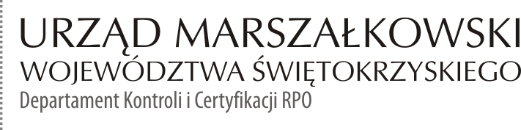 KC-I.432.359.1.2022                                                                                   Kielce, dn. 20.07.2022 r.Kontrolowany/a:…………………………………………